Recepcionar e analisar os pedidos de rotinas de extração de dados, novas integrações e manutenções evolutivas e adaptativas a serem realizadas no SIGEFES.Órgãos e entidades da administração direta e indireta do Estado do Espírito Santo.Lei Complementar nº 225, de 08/01/2002.Decreto nº 3440-R, de 21/11/2013.SIGEFES – Sistema Integrado de Gestão das Finanças pública do Espírito Santo. GECOG – Gerência de Contabilidade Geral do Estado.SUMOC – Subgerência de Analise e Monitoramento Contábil.SUSIF – Subgerência de Gestão do Sistema de Finanças Públicas.SUNOP – Subgerência de Normas e Procedimentos Contábeis.SUFIC – Subgerência de Informações Fiscais e Contabilidade de Custos.GEFIN – Gerência Geral de Finanças.GETEC – Gerência de Tecnologia da Informação.SEP – Secretaria de Estado de Economia e Planejamento.Fluxo de Procedimentos.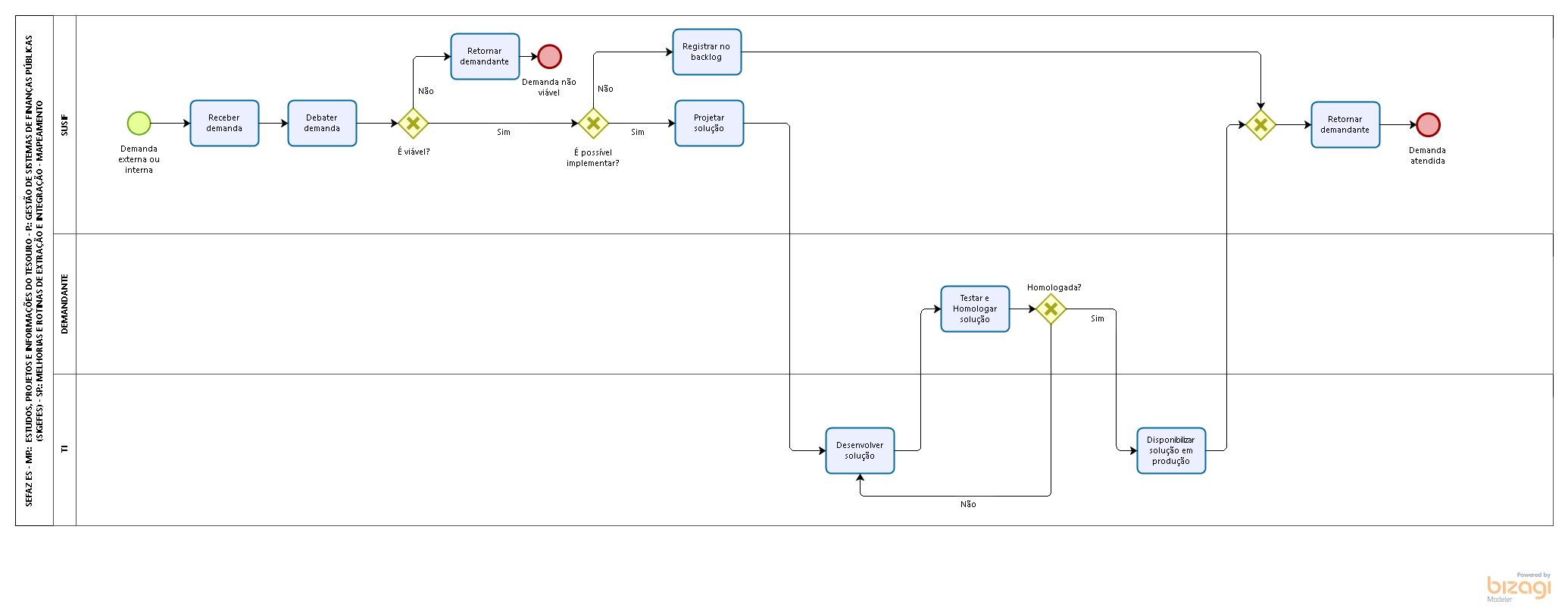 Diretrizes Gerais.Receber demanda interna ou externa.Analisar a demanda, estudar sua viabilidade e se é possível sua implementação. Algumas vezes, é necessária a análise e manifestação de outras áreas e esta consulta pode ser realizada por telefone, reunião e/ou e-mails.Caso não seja viável, encaminhar resposta ao demandante.Caso seja viável, mas não possa ser atendida de imediato, a demanda é registrada em uma pasta digital ("backlog") da subgerência (pasta com documentos separada por demanda). Caso seja viável, a SUSIF irá projetar a solução junto com a área demandante, organizando os trabalhos com a área de TI.Testar e homologar a solução ou solicitar que o demandante faça os testes e a homologação. Caso não seja homologado, retornar para a área de TI para ajustes no desenvolvimento. Caso seja homologado, autorizar a área de TI a disponibilizar no ambiente de produção.Retornar ao demandante, informando que a melhoria ou rotina foi disponibilizada no ambiente de produção. Tema:Gestão de Sistema de Finanças Públicas – Melhorias no SIGEFES e Rotinas de Extração de DadosGestão de Sistema de Finanças Públicas – Melhorias no SIGEFES e Rotinas de Extração de DadosGestão de Sistema de Finanças Públicas – Melhorias no SIGEFES e Rotinas de Extração de DadosEmitente:Secretaria de Estado da Fazenda – SEFAZSecretaria de Estado da Fazenda – SEFAZSecretaria de Estado da Fazenda – SEFAZSistemaSistema de ContabilidadeSistema de ContabilidadeCódigo: SCOVersão:1Aprovação: Portaria nº 41-S/2018	Vigência: 31/05/2018OBJETIVOABRANGÊNCIAFUNDAMENTAÇÃO LEGALDEFINIÇÕESUNIDADES FUNCIONAIS ENVOLVIDASPROCEDIMENTOSASSINATURASEQUIPE DE ELABORAÇÃOEQUIPE DE ELABORAÇÃOMaria Elizabeth Pitanga Costa SeccadioSubgerente da SUDOR Marta Gonçalves AchiaméSupervisor de Área FazendáriaEduardo Pereira de Carvalho Supervisor de Área FazendáriaEliane Canal Leite da SilvaCoordenadora de ProjetosAPROVAÇÃO: APROVAÇÃO: Bruno FunchalSecretário de Estado da FazendaAprovado em 30/05/2018